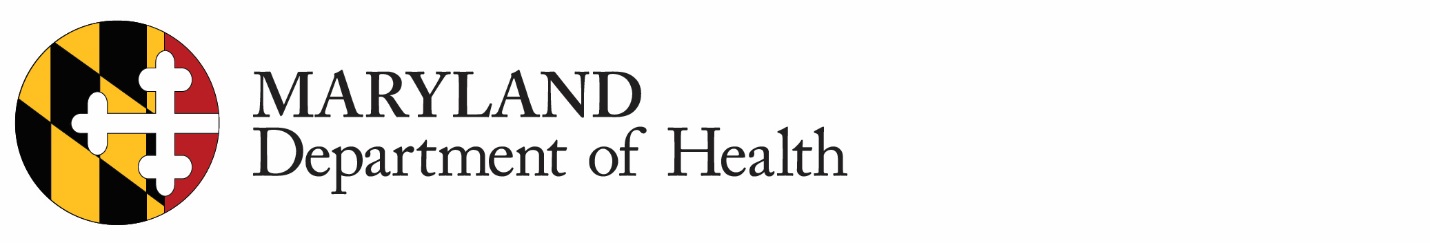 BEHAVIORAL HEALTH ADMINISTRATIONCatonsville, MD 21228NOTIFICATION OF ELOPEMENT OR ESCAPEThis form is for reporting the unauthorized absences of patients, both civil and criminally committed (forensic).  This is NOT a routine form.  Its accurate and swift completing is of utmost interest to the Secretary.  Complete questions 1 – 12 for ALL patients.  In addition, for forensic patients, complete questions 13 – 18.  Upon completion of this form, immediately email copies to:Barbara Bazron, Ph.D. at (barbara.bazron@maryland.gov);  Mary Sheperd at (mary.sheperd@maryland.gov);		Kim Bright, M.D. at (kim.bright@maryland.gov);If forensic patient, also send to:			Erik Roskes, M.D. at erik.roskes@maryland.gov; and		Richard Ortega at richard.ortega@maryland.gov.1.	Reporting Facility:        Unit:       	Date:       2.	Name of Patient:       						Date of Birth:      3.	Date & time of elopement or escape:        @       4.	Circumstances of elopement or escape (how the patient exited the building, whether or not patient 	had grounds privileges, how escorted.  Use additional pages if necessary):       5.	Current admission status:Certificates (Involuntary)   Voluntary – Adult     	Voluntary – Minor     	Also on Detainer      	NCR    	NCR on Hospital Warrant    	 Pretrial evaluation         	Adjudicated incompetent to stand trial under CP §3-106        	Admitted from jail or prison on certificates 	Juvenile court commitment	Conditional release order, pending placement	Voluntary return from conditional release6.	Date of admission:      7.	Diagnoses.  List all medical/psychiatric diagnoses known to be current during the 30              days prior to escape or elopement (DO NOT USE CODES!)8.	Time-critical medication(s) or treatment(s):9.	Does the patient present an imminent danger to self or others as a result of a mental disorder?	No	Yes – Was an emergency petition initiated?   Yes	No10.	Were police notified of the elopement/escape?    	Hospital police     Local police      State police          	No police were notified (please explain):     11.	Was patient’s family/guardian notified?  No     Yes     No known relatives or guardian12.	Media involvement:      	Media presently covering case;    	Has significant potential for media involvement because of victim, previous media                            coverage or VIP status; or         	No media involvement.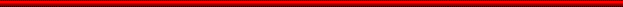 FORENSIC PATIENTS ONLY13.	Committing Court:   District       Circuit     County:     	14.	Sending Detention Center (if applicable):      					 N/A15.	Patient charged with the following offense(s):      				 N/A16.	If patient was committed by the court, has he or she been charged with escape underCriminal Law Article §§9-404 or 9-405, Annotated Code of Maryland?     	 Yes       No – please explain:     17.	If a crime victim has requested notice in writing, has said victim been notified as required by               Criminal Procedure Article, §3-123(d)(7), Annotated Code of Maryland?  Yes        No – please explain:      18.	Is the patient a sex offender?     	 Yes – Registered?   Yes      No      Unknown    	 No	 UnknownRequired Notifications in the Event of Escape:The detention center where the person on pre-trial commitment resided prior to admission;The Office of the State’s Attorney;The criminal court which committed the patient to DHMH;Defense counsel of record; andPolice in the jurisdiction where the crime occurred (may be different than police identified in Question 10).  Required Notifications for Escape of Sex Offenders (in addition to notifications above) (lists should be obtained beforehand for each sex offender patient):Person(s) indicated by the State’s Attorney;Witness(es) who testified against defendant in the present case and who have requested notification in writing or who have requested a copy of the offender’s registration statement;Any victim, victim’s representative, or guardian of a minor victim who has requested notification in writing, or who has requested a copy of the offender’s registration statement; andLocal police where registrant resided at the time of the offense.Name and title of person completing form:      Telephone:       	Ext:      		E-mail:       @      		Date:       The services and programs of the Maryland Department of Health are provided on a non-discriminatory basis and in compliance with Title VI of the Civil Rights Act of 1964.  Any complaints regarding alleged discrimination may be filed in writing with the Director, Behavioral Health Administration, Spring Grove Hospital Center, 55 Wade Avenue, Catonsville, MD 21228, and the Office of Civil Rights, U.S. Department of Health and Human Services, 150 S. Independence Mall West, Suite 372, Philadelphia, PA 19106-3499.	MEDICATION/TREATMENTDOSEFREQUENCY